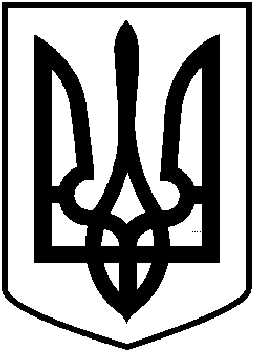 ЧОРТКІВСЬКА    МІСЬКА    РАДАВИКОНАВЧИЙ КОМІТЕТ Р І Ш Е Н Н Я від 26 грудня  2019 року 				    	                  №  377  Про надання дозволу КП «Чортків дім» на зарахування коштів На підставі клопотання начальника комунального підприємства «Чортків Дім» Олійник Г.В. від 12.11.2019 № 230, 23.12.2019 № 253, 23.12.2019 № 254 та представлені матеріали, керуючись пп.1 п.“а” ст.30, ст.52, ч.6 ст.59 Закону України «Про місцеве самоврядування в Україні»,  виконавчий комітет міської ради   ВИРІШИВ:1.Надати дозвіл комунальному підприємству «Чортків Дім» на зарахування коштів:-  витрачених мешканцем будинку № 3 по вул. Т. Шевченка Шведом В. І. (кв. № 8) на ремонт даху у сумі 1940,00 грн. (одна тисяча дев’ятсот сорок гривень) в рахунок квартирної плати;-  витрачених мешканцем будинку № 3 по вул. Т. Шевченка Піняк О.Н. (кв. № 3) на ремонт балкону у сумі 5613,00 грн. (п’ять тисяч шістсот тринадцять гривень) в рахунок заборгованості;- витрачених мешканцями будинку № 1 по вул. Коновальця Захарчук Б. С.          (кв. №53) та Захарчук С. О. (кв. № 54) на придбання та заміну вікна в під’їзді у сумі 3817,38 грн.  (три тисячі вісімсот сімнадцять грн. тридцять вісім коп.) в рахунок квартирної плати. 	2.Відповідальність за виконання даного рішення покласти на начальника комунального підприємства “Чортків дім” Олійник Галину Василівну.3.Копію рішення направити до комунального підприємства «Чортків Дім» та відділ житлово-комунального господарства та благоустрою міської ради.4.Контроль за виконанням даного рішення залишаю за собою.Заступник міського голови			                                   Роман ТИМОФІЙ